Министерство образования и науки Калужской областиГосударственное автономное профессиональное образовательное учреждение Калужской области «Калужский колледж экономики и технологий»РАБОЧАЯ ПРОГРАММА УЧЕБНОЙ ДИСЦИПЛИНЫ Историяпо специальности:43.02.15 Поварское и кондитерское делоКалуга 2021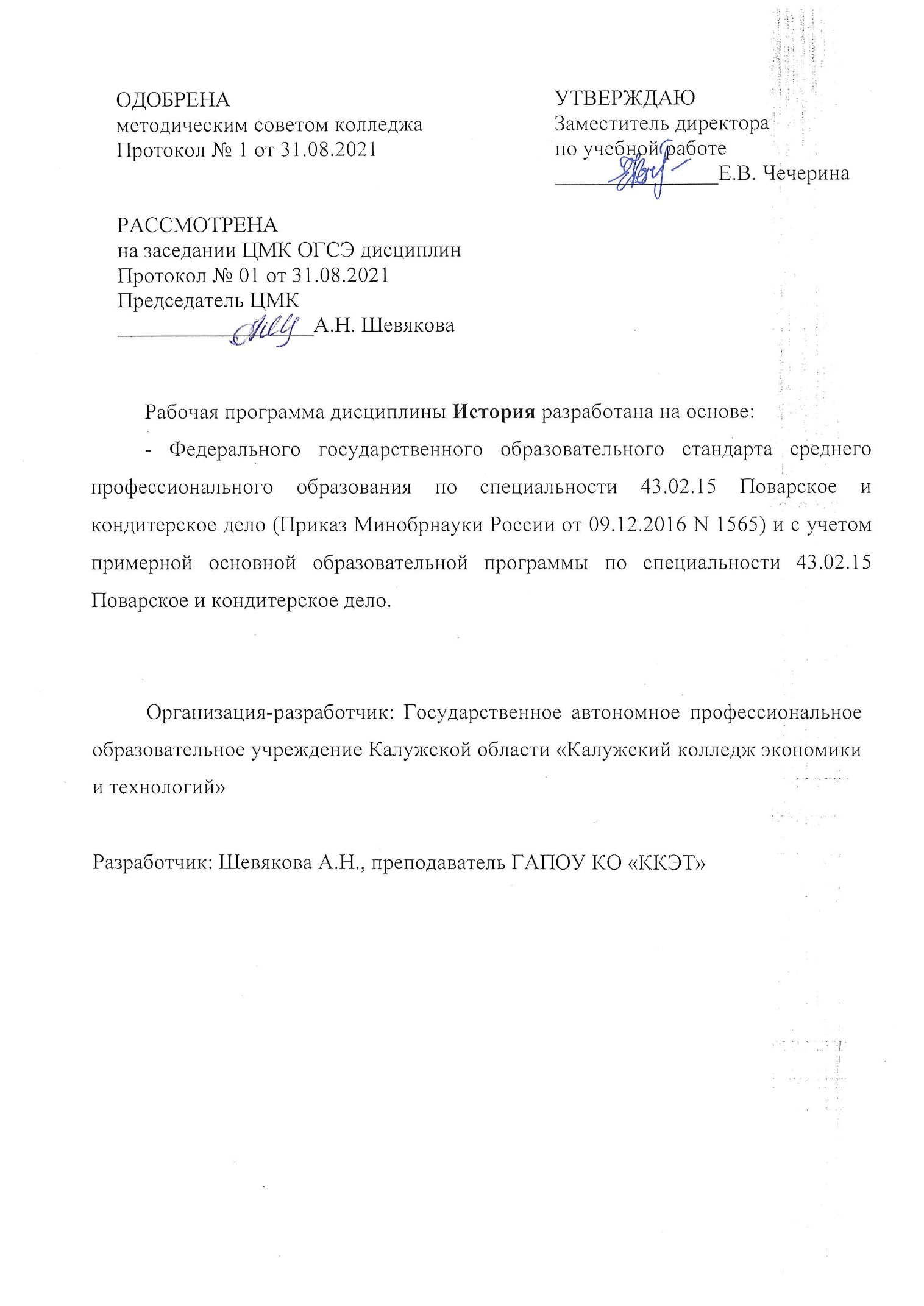 СОДЕРЖАНИЕОБЩАЯ ХАРАКТЕРИСТИКА РАБОЧЕЙ ПРОГРАММЫ УЧЕБНОЙ ДИСЦИПЛИНЫ ОГСЭ 02. История1.1 Область применения рабочей программыРабочая программа учебной дисциплины является частью основной образовательной программы в соответствии с ФГОС СПО по специальности) 43.02.15 Поварское и кондитерское дело.1.2 Цель и планируемые результаты освоения дисциплины:Личностные результаты освоения образовательной программы2. СТРУКТУРА И СОДЕРЖАНИЕ УЧЕБНОЙ ДИСЦИПЛИНЫ2.1. Объем учебной дисциплины и виды учебной работы2.2. Тематический план и содержание учебной дисциплины .3. УСЛОВИЯ РЕАЛИЗАЦИИ ПРОГРАММЫ УЧЕБНОЙ ДИСЦИПЛИНЫ3.1. Для реализации программы учебной дисциплины предусмотрены следующие специальные помещения:Кабинет «Социально-экономических дисциплин», оснащенный оборудованием: доской учебной, рабочим местом преподавателя, столами, стульями (по числу обучающихся), техническими средствами (компьютером, средствами аудиовизуализации, наглядными пособиями).3.2. Информационное обеспечение реализации программыДля реализации программы библиотечный фонд образовательной организации имеет печатные и/или электронные образовательные и информационные ресурсы, рекомендуемые для использования в образовательном процессе. 3.2.1. Печатные издания1. Артемов В.В. История (для всех специальностей СПО) : учебник для студентов учреждений сред. Проф. Образования / В.В. Артемов, Ю.Н. Лубченков. - 4-е изд., испр. - М.: Издательский центр "Академия", 2020. - 256 с.2. Самыгин П. С. История: Учебное пособие / Самыгин П. С., Самыгин С. И., Шевелев В. Н., Шевелева Е. В. - М.: НИЦ ИНФРА-М, 2016. - 528 с.: 60x90 1/16. - (Среднее профессиональное образование) (Переплёт) ISBN 978-5-16-004507-83. Артемов В.В. История Отечества : С древнейших времен до наших дней : учебник для студентов учреждений сред. проф. образования / В.В. Артемов, Ю.Н. Лубченков. - 19-е изд. Испр. - М.: Издательский центр "Академия", 2020. - 384 с4. Кириллов, В. В. История России в 2 ч. Часть 1. До хх века : учебник для СПО / В. В. Кириллов. — 6-е изд., перераб. и доп. — М. : Издательство Юрайт, 2017. — 397 с. 5. Кириллов, В. В. История России в 2 ч. Часть 2. Хх век — начало ххi века : учебник для СПО / В. В. Кириллов. — 6-е изд., перераб. и доп. — М. : Издательство Юрайт, 2017. — 275 с. 6. История России (1914—2015) : учебник для СПО / И. С. Ратьковский [и др.] ; под ред. М. В. Ходякова. — 8-е изд., перераб. и доп. — М. : Издательство Юрайт, 2017. — 552 с. 7. Павленко, Н. И. История России 1700-1861 гг. (с картами) : учебник для СПО / Н. И. Павленко, И. Л. Андреев, В. А. Федоров. — 6-е изд., перераб. и доп. — М. : Издательство Юрайт, 2017. — 308 с.  3.2.2. Интернет-ресурсы (электронные издания)1.  http://school-collection.edu.ru 2.  http:// www. woridhist.ru  3.  www.hist.msu.ru/  4.  http:// www.zavuch.info/3.2.3. Дополнительные источники 1. Самыгин П. С. История: Учебное пособие / Самыгин П. С., Самыгин С. И., Шевелев В. Н., Шевелева Е. В. - М.: НИЦ ИНФРА-М, 2015. - 528 с.: 60x90 1/16. - (Среднее профессиональное образование) (Переплёт) ISBN 978-5-16-004507-82. Орлов А.С. История России [Текст] : учебник / А.С. Орлов , В.А. Георгиев . - М. : Проспект, 2014. - 680 с. - ISBN 978-5-392-13149-5. учебник, история России, А.С. Орлов , В.А. Георгиев3. Сахаров А.Н. История России: с древнейших времен до конца XVII века [Текст] : учебник / Сахаров А.Н., Буганов В.И. - 19-е изд. - М. : Просвещение, 2013. - 336 с. - ISBN 978-5-09-031323-0.КОНТРОЛЬ И ОЦЕНКА РЕЗУЛЬТАТОВ ОСВОЕНИЯ УЧЕБНОЙ ДИСЦИПЛИНЫОБЩАЯ ХАРАКТЕРИСТИКА РАБОЧЕЙ ПРОГРАММЫ УЧЕБНОЙ ДИСЦИПЛИНЫСТРУКТУРА И СОДЕРЖАНИЕ УЧЕБНОЙ ДИСЦИПЛИНЫУСЛОВИЯ РЕАЛИЗАЦИИ УЧЕБНОЙ ДИСЦИПЛИНЫКОНТРОЛЬ И ОЦЕНКА РЕЗУЛЬТАТОВ ОСВОЕНИЯ УЧЕБНОЙ ДИСЦИПЛИНЫКод ПК, ОКУменияЗнанияОК.2, ОК.3, ОК.5, ОК.6, ОК.9ориентироваться в современной экономической, политической и культурной ситуации в России и мире;выявлять взаимосвязь отечественных, региональных, мировых социально-экономических, политических и культурных проблем;определять значимость профессиональной деятельности по осваиваемой профессии (специальности) для развития экономики в историческом контексте;демонстрировать гражданско-патриотическую позицию.основные направления развития ключевых регионов мира на рубеже веков (XX и XXI вв.).сущность и причины локальных, региональных, межгосударственных конфликтов в конце XX - начале XXI вв.;основные процессы (интеграционные, поликультурные, миграционные и иные) политического и экономического развития ведущих государств и регионов мира;назначение международных организаций и основные направления их деятельности;о роли науки, культуры и религии в сохранении и укреплении национальных и государственных традиций;содержание и назначение важнейших правовых и законодательных актов мирового и регионального значения.ретроспективный анализ развития отрасли.Личностные результаты реализации программы воспитания (дескрипторы)Код личностных результатов реализации программы воспитанияПортрет выпускника СПОПортрет выпускника СПООсознающий себя гражданином и защитником великой страны.ЛР 1Проявляющий активную гражданскую позицию, демонстрирующий приверженность принципам честности, порядочности, открытости, экономически активный и участвующий в студенческом и территориальном самоуправлении, в том числе на условиях добровольчества, продуктивно взаимодействующий и участвующий в деятельности общественных организаций.ЛР 2Соблюдающий нормы правопорядка, следующий идеалам гражданского общества, обеспечения безопасности, прав и свобод граждан России. Лояльный к установкам и проявлениям представителей субкультур, отличающий их от групп с деструктивным и девиантным поведением. Демонстрирующий неприятие и предупреждающий социально опасное поведение окружающих.ЛР 3Проявляющий и демонстрирующий уважение к людям труда, осознающий ценность собственного труда. Стремящийся к формированию в сетевой среде личностно и профессионального конструктивного «цифрового следа».ЛР 4Демонстрирующий приверженность к родной культуре, исторической памяти на основе любви к Родине, родному народу, малой родине, принятию традиционных ценностей   многонационального народа России.ЛР 5Проявляющий уважение к людям старшего поколения и готовность к участию в социальной поддержке и волонтерских движениях.ЛР 6Осознающий приоритетную ценность личности человека; уважающий собственную и чужую уникальность в различных ситуациях, во всех формах и видах деятельности. ЛР 7Проявляющий и демонстрирующий уважение к представителям различных этнокультурных, социальных, конфессиональных и иных групп. Сопричастный к сохранению, преумножению и трансляции культурных традиций и ценностей многонационального российского государства.ЛР 8Соблюдающий и пропагандирующий правила здорового и безопасного образа жизни, спорта; предупреждающий либо преодолевающий зависимости от алкоголя, табака, психоактивных веществ, азартных игр и т.д. Сохраняющий психологическую устойчивость в ситуативно сложных или стремительно меняющихся ситуациях.ЛР 9Заботящийся о защите окружающей среды, собственной и чужой безопасности, в том числе цифровой.ЛР 10Проявляющий уважение к эстетическим ценностям, обладающий основами эстетической культуры. ЛР 11Принимающий семейные ценности, готовый к созданию семьи и воспитанию детей; демонстрирующий неприятие насилия в семье, ухода от родительской ответственности, отказа от отношений со своими детьми и их финансового содержания.ЛР 12Личностные результаты реализации программы воспитания, определенные отраслевыми требованиями к деловым качествам личности Личностные результаты реализации программы воспитания, определенные отраслевыми требованиями к деловым качествам личности Выполняющий профессиональные навыки в сфере обслуживания в общественном питании ЛР 13Личностные результаты реализации программы воспитания, определенные министерством образования и науки Калужской области Личностные результаты реализации программы воспитания, определенные министерством образования и науки Калужской области Осознающий состояние социально-экономического и культурно-исторического развития потенциала Калужской области и содействующий его развитию.ЛР 14Проявляющий интерес к изменению регионального рынка труда.ЛР 15Демонстрирующий готовность к участию в инновационной деятельности Калужского региона.ЛР 16Выполняющий профессиональные навыки в сфере обслуживания в общественном питании с учетом специфики Калужской областиЛР 17Личностные результаты реализации программы воспитания, определенные ключевыми работодателями Личностные результаты реализации программы воспитания, определенные ключевыми работодателями Осознающий необходимость самообразования и стремящийся к профессиональному развитию по выбранной специальности.ЛР 18Использующий грамотно профессиональную документацию.ЛР 19Демонстрирующий готовность поддерживать партнерские отношения с коллегами, работать в командеЛР 20Выполняющий трудовые функции в сфере обслуживания в общественном питанииЛР 21Личностные результаты реализации программы воспитания, определенные субъектами образовательного процесса Личностные результаты реализации программы воспитания, определенные субъектами образовательного процесса Демонстрирующий готовность к эффективной деятельности в рамках выбранной профессии, обладающий наличием трудовых навыковЛР 22Соблюдающий Устав и правила внутреннего распорядка, сохраняющий и преумножающий традиции и уклад образовательного учреждения, владеющий знаниями об истории колледжа, умеющий транслировать положительный опыт собственного обученияЛР 23Соблюдающий этические нормы общенияЛР 24Вид учебной работыОбъем часовОбъем образовательной программы48Объем работы обучающихся во взаимодействии с преподавателем48в том числе:в том числе:теоретическое обучение36лабораторные работы (если предусмотрено)-практические занятия (если предусмотрено)12курсовая работа (проект) (если предусмотрено)-контрольная работа-Самостоятельная работа -Промежуточная аттестация в форме дифференцированного зачетаНаименование разделов и темСодержание учебного материала и формы организации деятельности обучающихсяОбъем часовКоды компетенций, формированию которых способствует элемент программы1234Раздел 1. Развитие СССР и его место в мире в 1980-е гг.Раздел 1. Развитие СССР и его место в мире в 1980-е гг.12Тема 1.1 Основные тенденции развития СССР к 1980-м гг.Содержание учебного материала 4ОК.2, ОК.3, ОК.5, ОК.6, ОК.9ЛР1-ЛР12, ЛР13,ЛР14-ЛР17, ЛР18-ЛР21, ЛР22-ЛР24Тема 1.1 Основные тенденции развития СССР к 1980-м гг.1. Внутренняя политика государственной власти в СССР к началу 1980-х гг. Особенности идеологии, национальной и социально-экономической политики.2ОК.2, ОК.3, ОК.5, ОК.6, ОК.9ЛР1-ЛР12, ЛР13,ЛР14-ЛР17, ЛР18-ЛР21, ЛР22-ЛР24Тема 1.1 Основные тенденции развития СССР к 1980-м гг.2. Культурное развитие народов Советского Союза и русская культура.2ОК.2, ОК.3, ОК.5, ОК.6, ОК.9ЛР1-ЛР12, ЛР13,ЛР14-ЛР17, ЛР18-ЛР21, ЛР22-ЛР24Тема 1.1 Основные тенденции развития СССР к 1980-м гг.Практическое занятие: Внешняя политика СССР. Отношения с сопредельными государствами, Евросоюзом, США, странами «третьего мира».2ОК.2, ОК.3, ОК.5, ОК.6, ОК.9ЛР1-ЛР12, ЛР13,ЛР14-ЛР17, ЛР18-ЛР21, ЛР22-ЛР24Тема 1.2 Дезинтеграционные процессы в России и Европе во второй половине 80-х гг.Содержание учебного материала 4ОК.2, ОК.3, ОК.5, ОК.6, ОК.9ЛР1-ЛР12, ЛР13,ЛР14-ЛР17, ЛР18-ЛР21, ЛР22-ЛР24Тема 1.2 Дезинтеграционные процессы в России и Европе во второй половине 80-х гг.1.Политические события в Восточной Европе во второй половине 80-х гг.2ОК.2, ОК.3, ОК.5, ОК.6, ОК.9ЛР1-ЛР12, ЛР13,ЛР14-ЛР17, ЛР18-ЛР21, ЛР22-ЛР24Тема 1.2 Дезинтеграционные процессы в России и Европе во второй половине 80-х гг.2. Отражение событий в Восточной Европе на дезинтеграционных процессах в СССР. 2ОК.2, ОК.3, ОК.5, ОК.6, ОК.9ЛР1-ЛР12, ЛР13,ЛР14-ЛР17, ЛР18-ЛР21, ЛР22-ЛР24Тема 1.2 Дезинтеграционные процессы в России и Европе во второй половине 80-х гг.Практическое занятие: Ликвидация (распад) СССР и образование СНГ. Российская Федерация как правопреемница СССР.2ОК.2, ОК.3, ОК.5, ОК.6, ОК.9ЛР1-ЛР12, ЛР13,ЛР14-ЛР17, ЛР18-ЛР21, ЛР22-ЛР24Раздел 2. Россия и мир в конце XX - начале XXI вв.Раздел 2. Россия и мир в конце XX - начале XXI вв.36Тема 2.1Постсоветское пространство в 90-е гг. XX века.Содержание учебного материала4ОК.2, ОК.3, ОК.5, ОК.6, ОК.9ЛР1-ЛР12, ЛР13,ЛР14-ЛР17, ЛР18-ЛР21, ЛР22-ЛР24Тема 2.1Постсоветское пространство в 90-е гг. XX века.1. Локальные национальные и религиозные конфликты на пространстве бывшего СССР в 1990-е гг. 2ОК.2, ОК.3, ОК.5, ОК.6, ОК.9ЛР1-ЛР12, ЛР13,ЛР14-ЛР17, ЛР18-ЛР21, ЛР22-ЛР24Тема 2.1Постсоветское пространство в 90-е гг. XX века.2. Участие международных организаций (ООН, ЮНЕСКО) в разрешении конфликтов на постсоветском пространстве. 2ОК.2, ОК.3, ОК.5, ОК.6, ОК.9ЛР1-ЛР12, ЛР13,ЛР14-ЛР17, ЛР18-ЛР21, ЛР22-ЛР24Тема 2.1Постсоветское пространство в 90-е гг. XX века.Практическое занятие: Российская Федерация в планах международных организаций: военно-политическая конкуренция и экономическое сотрудничество. Планы НАТО в отношении России.2ОК.2, ОК.3, ОК.5, ОК.6, ОК.9ЛР1-ЛР12, ЛР13,ЛР14-ЛР17, ЛР18-ЛР21, ЛР22-ЛР24Тема 2.2Укрепление влияния России на постсоветском пространствеСодержание учебного материала4ОК.2, ОК.3, ОК.5, ОК.6, ОК.9ЛР1-ЛР12, ЛР13,ЛР14-ЛР17, ЛР18-ЛР21, ЛР22-ЛР24Тема 2.2Укрепление влияния России на постсоветском пространстве1. Россия на постсоветском пространстве: договоры с Украиной, Белоруссией, Абхазией, Южной Осетией и пр.2ОК.2, ОК.3, ОК.5, ОК.6, ОК.9ЛР1-ЛР12, ЛР13,ЛР14-ЛР17, ЛР18-ЛР21, ЛР22-ЛР24Тема 2.2Укрепление влияния России на постсоветском пространстве2. Внутренняя политика России на Северном Кавказе. Причины, участники, содержание, результаты вооруженного конфликта в этом регионе.2ОК.2, ОК.3, ОК.5, ОК.6, ОК.9ЛР1-ЛР12, ЛР13,ЛР14-ЛР17, ЛР18-ЛР21, ЛР22-ЛР24Тема 2.2Укрепление влияния России на постсоветском пространствеПрактическое занятие: Изменения в территориальном устройстве Российской Федерации.2ОК.2, ОК.3, ОК.5, ОК.6, ОК.9ЛР1-ЛР12, ЛР13,ЛР14-ЛР17, ЛР18-ЛР21, ЛР22-ЛР24Тема 2.3Россия и мировые интеграционные процессыСодержание учебного материала4ОК.2, ОК.3, ОК.5, ОК.6, ОК.9ЛР1-ЛР12, ЛР13,ЛР14-ЛР17, ЛР18-ЛР21, ЛР22-ЛР24Тема 2.3Россия и мировые интеграционные процессы1. Расширение Евросоюза, формирование мирового «рынка труда», глобальная программа НАТО и политические ориентиры России.2ОК.2, ОК.3, ОК.5, ОК.6, ОК.9ЛР1-ЛР12, ЛР13,ЛР14-ЛР17, ЛР18-ЛР21, ЛР22-ЛР24Тема 2.3Россия и мировые интеграционные процессы2. Формирование единого образовательного и культурного пространства в Европе и отдельных регионах мира. Участие России в этом процессе.2ОК.2, ОК.3, ОК.5, ОК.6, ОК.9ЛР1-ЛР12, ЛР13,ЛР14-ЛР17, ЛР18-ЛР21, ЛР22-ЛР24Тема 2.4Развитие культуры в России.Содержание учебного материала4ОК.2, ОК.3, ОК.5, ОК.6, ОК.9ЛР1-ЛР12, ЛР13,ЛР14-ЛР17, ЛР18-ЛР21, ЛР22-ЛР24Тема 2.4Развитие культуры в России.1. Проблема экспансии в Россию западной системы ценностей и формирование «массовой культуры». 2ОК.2, ОК.3, ОК.5, ОК.6, ОК.9ЛР1-ЛР12, ЛР13,ЛР14-ЛР17, ЛР18-ЛР21, ЛР22-ЛР24Тема 2.4Развитие культуры в России.2.Тенденции сохранения национальных, религиозных, культурных традиций и «свобода совести» в России.2ОК.2, ОК.3, ОК.5, ОК.6, ОК.9ЛР1-ЛР12, ЛР13,ЛР14-ЛР17, ЛР18-ЛР21, ЛР22-ЛР24Тема 2.4Развитие культуры в России.Практическое занятие: Идеи «поликультурности» и молодежные экстремистские движения.2ОК.2, ОК.3, ОК.5, ОК.6, ОК.9ЛР1-ЛР12, ЛР13,ЛР14-ЛР17, ЛР18-ЛР21, ЛР22-ЛР24Тема 2.5.Перспективы развития РФ в современном мире.Содержание учебного материала6ОК.2, ОК.3, ОК.5, ОК.6, ОК.9ЛР1-ЛР12, ЛР13,ЛР14-ЛР17, ЛР18-ЛР21, ЛР22-ЛР24Тема 2.5.Перспективы развития РФ в современном мире.1. Перспективные направления и основные проблемы развития РФ на современном этапе. 2ОК.2, ОК.3, ОК.5, ОК.6, ОК.9ЛР1-ЛР12, ЛР13,ЛР14-ЛР17, ЛР18-ЛР21, ЛР22-ЛР24Тема 2.5.Перспективы развития РФ в современном мире.2. Территориальная целостность России, уважение прав ее населения и соседних народов – главное условие политического развития. 2ОК.2, ОК.3, ОК.5, ОК.6, ОК.9ЛР1-ЛР12, ЛР13,ЛР14-ЛР17, ЛР18-ЛР21, ЛР22-ЛР24Тема 2.5.Перспективы развития РФ в современном мире.3. Инновационная деятельность – приоритетное направление в науке и экономике. 2ОК.2, ОК.3, ОК.5, ОК.6, ОК.9ЛР1-ЛР12, ЛР13,ЛР14-ЛР17, ЛР18-ЛР21, ЛР22-ЛР24Тема 2.5.Перспективы развития РФ в современном мире.Практическое занятие: Сохранение традиционных нравственных ценностей и индивидуальных свобод человека – основа развития культуры в РФ.2ОК.2, ОК.3, ОК.5, ОК.6, ОК.9ЛР1-ЛР12, ЛР13,ЛР14-ЛР17, ЛР18-ЛР21, ЛР22-ЛР24Тема 2.6. Глобализация и ее последствия, международные отношенияСодержание учебного материала6ОК.2, ОК.3, ОК.5, ОК.6, ОК.9ЛР1-ЛР12, ЛР13,ЛР14-ЛР17, ЛР18-ЛР21, ЛР22-ЛР24Тема 2.6. Глобализация и ее последствия, международные отношения1. Информационное общество. Глобализация и ее последствия2ОК.2, ОК.3, ОК.5, ОК.6, ОК.9ЛР1-ЛР12, ЛР13,ЛР14-ЛР17, ЛР18-ЛР21, ЛР22-ЛР24Тема 2.6. Глобализация и ее последствия, международные отношения2. Проблемы национальной безопасности в международных отношениях. 2ОК.2, ОК.3, ОК.5, ОК.6, ОК.9ЛР1-ЛР12, ЛР13,ЛР14-ЛР17, ЛР18-ЛР21, ЛР22-ЛР24Тема 2.6. Глобализация и ее последствия, международные отношения3.Международный терроризм как социально-политическое явление2ОК.2, ОК.3, ОК.5, ОК.6, ОК.9ЛР1-ЛР12, ЛР13,ЛР14-ЛР17, ЛР18-ЛР21, ЛР22-ЛР24Всего:Всего:48ОК.2, ОК.3, ОК.5, ОК.6, ОК.9ЛР1-ЛР12, ЛР13,ЛР14-ЛР17, ЛР18-ЛР21, ЛР22-ЛР24Результаты обученияКритерии оценкиМетоды оценкиосновные направления развития ключевых регионов мира на рубеже веков (XX и XXI вв.).сущность и причины локальных, региональных, межгосударственных конфликтов в конце XX - начале XXI вв.;основные процессы (интеграционные, поликультурные, миграционные и иные) политического и экономического развития ведущих государств и регионов мира;назначение международных организаций и основные направления их деятельности;о роли науки, культуры и религии в сохранении и укреплении национальных и государственных традиций;содержание и назначение важнейших правовых и законодательных актов мирового и регионального значения.ретроспективный анализ развития отрасли.Полнота ответов, точность формулировок, не менее 75% правильных ответов.Не менее 75% правильных ответов.Актуальность темы, адекватность результатов поставленным целям, полнота ответов, точность формулировок, адекватность применения терминологииТекущий контрольпри проведении:-письменного/устного опроса;-тестирования;-оценки результатов самостоятельной работы (докладов, рефератов, теоретической части проектов, учебных исследований и т.д.)Промежуточная аттестацияв форме дифференцированного зачета в виде: -письменных/ устных ответов, -тестирования и т.д.ориентироваться в современной экономической, политической и культурной ситуации в России и мире;выявлять взаимосвязь отечественных, региональных, мировых социально-экономических, политических и культурных проблем;определять значимость профессиональной деятельности по осваиваемой профессии (специальности) для развития экономики в историческом контексте;демонстрировать гражданско-патриотическую позицию.Полнота ответов, точность формулировок, не менее 75% правильных ответов.Не менее 75% правильных ответов.Актуальность темы, адекватность результатов поставленным целям, полнота ответов, точность формулировок, адекватность применения терминологииТекущий контрольпри проведении:-письменного/устного опроса;-тестирования;-оценки результатов самостоятельной работы (докладов, рефератов, теоретической части проектов, учебных исследований и т.д.)Промежуточная аттестацияв форме дифференцированного зачета в виде: -письменных/ устных ответов, -тестирования и т.д.